Preparation work for psychopathologyDefinitions of abnormality and Characteristics of Psychological disorders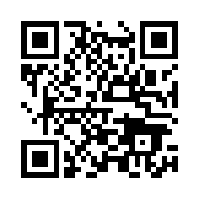 Make notes on the material below using the Psychopathology information pack and videos on http://www.psych205.com/psychopathology1.html. Alternatively, you can use the QR code opposite to access the website. These notes will provide you with the core knowledge you need for the lessons on this topic.Also include the following in your notes:Key terms: Standard deviation, objective, subjective, social norm, cultural relativism.Draw: A sketch of the normal distribution curve Create: A table or mind map summarising the behavioural, cognitive and emotional characteristics of each disorder (see psychopathology page on the website for an example)SkillKey questionsNotes completeHow well do you understand this?Write RED, AMBER or GREENDefinitions of abnormalityDefinitions of abnormalityDefinitions of abnormalityDefinitions of abnormalityAO1Name the 4 ‘definitions of abnormality’AO1Explain the ‘deviation from social norms’ definition; include an example of deviating from a social norm.AO1Explain the ‘deviation from statistical norms’ definition; include an example of deviating from statistical norms.AO1Explain the ‘failure to function adequately’ definition; include an example of failing to function adequately.AO1Explain the ‘deviation from ideal mental health’ definition; include an example of deviating from ideal mental health.AO3Read the evaluation points for each ‘definition’ in the pack and make summarised notes on theseCharacteristics of disordersCharacteristics of disordersCharacteristics of disordersCharacteristics of disordersAO1What is meant by a ‘behavioural’ characteristic, a ‘cognitive’ characteristic and an ‘emotional’ characteristic?AO1What is a phobia? AO1Explain 3 behavioural characteristics of phobias, 3 cognitive characteristics of phobias and 3 emotional characteristics of phobiasAO1What is depression?AO1Explain 3-4 behavioural characteristics of depression, 3 cognitive characteristics of depression and 3-4 emotional characteristics of depressionAO1What is OCD?AO1Explain 2 behavioural characteristics of OCD, 2 cognitive characteristics of OCD and 2 emotional characteristics of OCD